Technická špecifikácia ponúkaného tovaruObnova Krajskej knižnice Ľudovíta Štúra 2, Obstaranie interiérového zariadenia – Výzva č. 48.......................................................................................................................................................(obchodné meno a adresa sídla uchádzača)V ............................... dňa ................. 	Meno a podpis štatutárneho zástupcu uchádzačaPohovka 2 miestna – 2 kusyOznačenie (výrobná značka / model) ponúkaného tovaru: ..........................................Ilustračný obrázokPohovka 3 miestna – 1 kus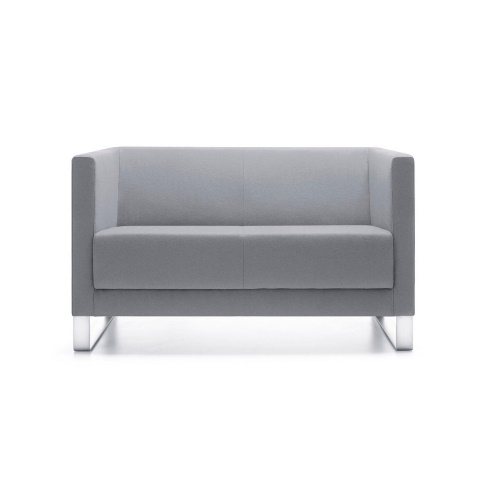 Označenie (výrobná značka / model) ponúkaného tovaru: ..........................................Ilustračný obrázok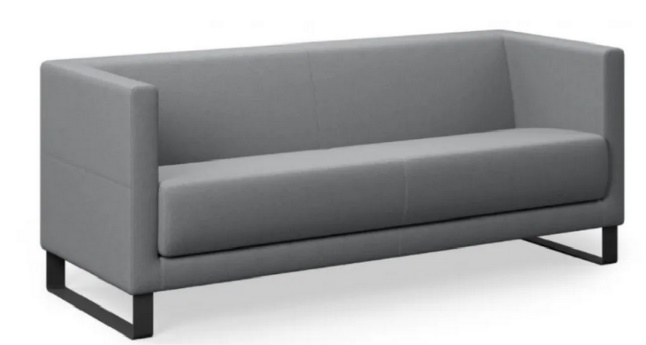 Mobilný stôl so sklopnou doskou – 6 ks Označenie (výrobná značka / model) ponúkaného tovaru: ..........................................Ilustračný obrázok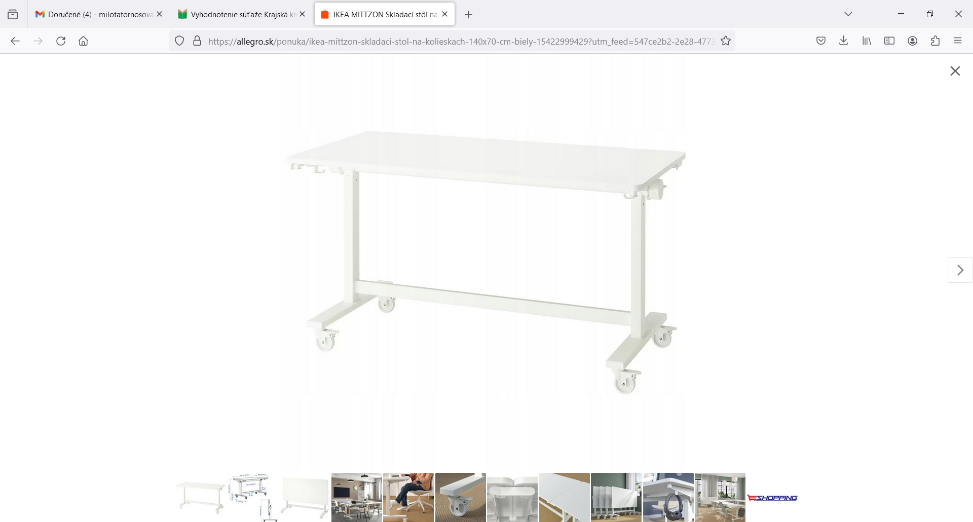 Stolička okno – 3 ks Označenie (výrobná značka / model) ponúkaného tovaru: ..........................................Ilustračný obrázok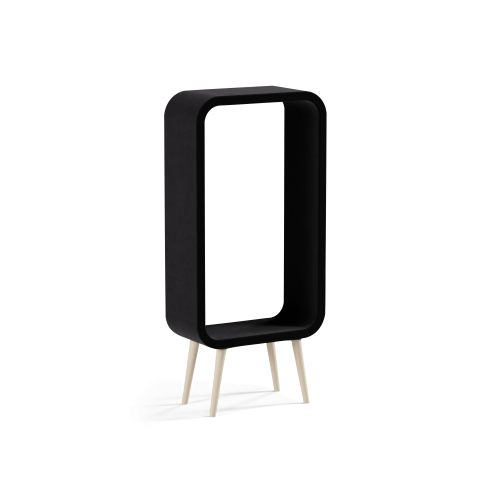 Parametre požadované verejným obstarávateľomUchádzačom ponúknuté technické parametreCeločalúnená 2 miestna pohovka  Kovová podnož typu lyžiny (hrúbka rámu 6 mm, výška konzoly 130 mm, šírka 60 mm), lyžina je s teflónovými klzákmi.Farba kovovej podnožky prášková čiernaRozmery Š x H x V: 1230 x 680 x 710 mm (± 5 mm)Čalúnený poťah.Materiál poťahu: 100% polyesterOteruvzdornosť: 75000 Md.Farba poťahu: Medley 60003, svetlo šedáCeločalúnená 2,5 miestna pohovka.  Parametre požadované verejným obstarávateľomUchádzačom ponúknuté technické parametreCeločalúnená 3 miestna pohovka  Kovová podnož typu lyžiny (hrúbka rámu 6 mm, výška konzoly 130 mm, šírka 60 mm), lyžina je s teflónovými klzákmi.Farba kovovej podnožky prášková čiernaRozmery Š x H x V: 1780 x 680 x 710 mm (± 5 mm)Čalúnený poťah.Materiál poťahu: 100% polyesterOteruvzdornosť: 75000 Md.Farba poťahu: Medley 60003, svetlo šedáCeločalúnená 2,5 miestna pohovka.  Parametre požadované verejným obstarávateľomUchádzačom ponúknuté technické parametreMobilný sklopný stôl na kolieskach4 kolieska  na presúvanie stola s brzdouMateriál konštrukcie podstavca stola: oceľ Farba podstavca: biela Materiál stolovej dosky: laminát, hrúbka 25 mm Farba stolovej dosky: bielaNosnosť: minimálne 125 kgRozmer: D x V x Š:1400 x 710 x 700 mm (± 5 mm)Parametre požadované verejným obstarávateľomUchádzačom ponúknuté technické parametreStolička obdĺžnikového tvaru v tvare okna s oblými rohmiMateriál: ohybné drevo, na ktorom je polyuretánová pena a čalúnený poťahMasívne nohy z bieleného drevaPoťahová látka z polyamidu a vlnyOteruvzdornosť: ≥ 100000 Md.Farba: Fenice 8092 - tmavo šedáRozmer: celková výška: 1850 mm (± 5 mm), obdĺžnik: 850x420 mm (± 5 mm)výška sedenia: 450 mm (± 5 mm)Nosnosť: minimálne 120 kg